Self DeclarationI authenticate that to the best of my knowledge, the information given in this form is correct and complete.  At any time I am found to have concealed any material information, my application shall be liable to be summarily terminated without notice. I have read the terms and conditions and other policies of the International Research Awards and agree to stand the same. I agree to Pencis to process the data submitted in this application form, or any other data that the Foundation may obtain from me for any purposes connected with Pencis for any other legitimate reason. The filled applications along with duly completed curriculum vitae, Pass port size photograph, Scan copy of the degree Certificate, Scan copy of the Working ID and related documents should be Upload in website/ sent via email to : contact@pencis.com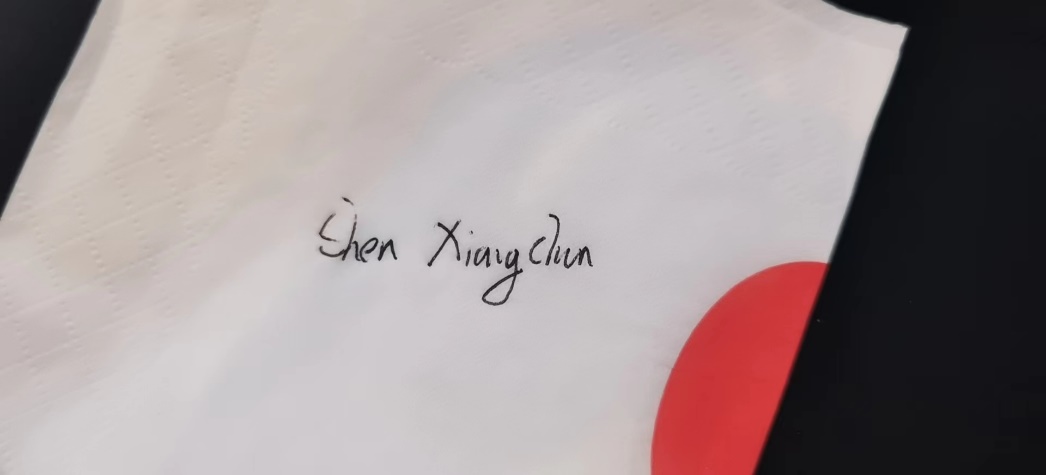 Date 	: 2023.02.01			Place 	: 	China				Scanned Signature of ApplicantOffice Use onlyPERSONAL DETAILSPERSONAL DETAILSPERSONAL DETAILSPaste your photoFull NameShen XiangchunPaste your photoGenderMalePaste your photoDesignationVice-presidentPaste your photoDepartmentPharmacologyPaste your photoInstitution/OrganizationGuizhou medical universityPaste your photoQualificationProf.Paste your photoArea of SpecializationCardiovascular pharmacology and natural product pharmacologyPaste your photoSub Division Paste your photoDOB1973.01.16Paste your photoDOJ1997Paste your photoTotal Experience26 yearsPaste your photoMobile Number+8613511919069Paste your photoEmailshenxiangchun@126.comAbout your Education, Experience and Academic achievements (200 words)Education:Ph.D of Pharmacology, China Pharmaceutical University, from September 2001 to June 2004Master of Pharmacy, Nanjing University of Chinese Medicine, from September 1998 to June 2001Bachelor of Pharmacology, Chengdu University of Traditional Chinese Medicine, from September 1992 to July 1997Experience:Guizhou Medical University, China, from 2004Texas A&M HSC Research Associate, USA, from February 2012 to February 2013Postdoctoral Fellow, Nanjing University of Traditional Chinese Medicine, China, from April 2007 to December 2010Academic achievements:I have published more than 120 scientific and technological papers as the first author or corresponding author in journals of Pharmacology Research, Phytomedicine, Journal of Ethnopharmacology, Atherosclerosis, Biochemical Pharmacology, Cell Death& Disease, etc. I have been rewarded four prizes from the Guizhou Provincial People's Government for his medical and technological contributions. I have applied for 10 national invention patents in China, of which 6 have been authorized.About your Education, Experience and Academic achievements (200 words)Education:Ph.D of Pharmacology, China Pharmaceutical University, from September 2001 to June 2004Master of Pharmacy, Nanjing University of Chinese Medicine, from September 1998 to June 2001Bachelor of Pharmacology, Chengdu University of Traditional Chinese Medicine, from September 1992 to July 1997Experience:Guizhou Medical University, China, from 2004Texas A&M HSC Research Associate, USA, from February 2012 to February 2013Postdoctoral Fellow, Nanjing University of Traditional Chinese Medicine, China, from April 2007 to December 2010Academic achievements:I have published more than 120 scientific and technological papers as the first author or corresponding author in journals of Pharmacology Research, Phytomedicine, Journal of Ethnopharmacology, Atherosclerosis, Biochemical Pharmacology, Cell Death& Disease, etc. I have been rewarded four prizes from the Guizhou Provincial People's Government for his medical and technological contributions. I have applied for 10 national invention patents in China, of which 6 have been authorized.About your Education, Experience and Academic achievements (200 words)Education:Ph.D of Pharmacology, China Pharmaceutical University, from September 2001 to June 2004Master of Pharmacy, Nanjing University of Chinese Medicine, from September 1998 to June 2001Bachelor of Pharmacology, Chengdu University of Traditional Chinese Medicine, from September 1992 to July 1997Experience:Guizhou Medical University, China, from 2004Texas A&M HSC Research Associate, USA, from February 2012 to February 2013Postdoctoral Fellow, Nanjing University of Traditional Chinese Medicine, China, from April 2007 to December 2010Academic achievements:I have published more than 120 scientific and technological papers as the first author or corresponding author in journals of Pharmacology Research, Phytomedicine, Journal of Ethnopharmacology, Atherosclerosis, Biochemical Pharmacology, Cell Death& Disease, etc. I have been rewarded four prizes from the Guizhou Provincial People's Government for his medical and technological contributions. I have applied for 10 national invention patents in China, of which 6 have been authorized.RESEARCH, INNOVATIONS AND EXTENSIONRESEARCH, INNOVATIONS AND EXTENSIONRESEARCH, INNOVATIONS AND EXTENSIONRESEARCH, INNOVATIONS AND EXTENSIONQuestionNos.QuestionNos.No. of Research Project Completed and On Going20Citation index in Scopus/ Web of Science or PubMed/ Indian Citation IndexNo. of Consultancy and Industries Sponsored Projects  15No. of Books Published with ISBN(Text, Reference,  Chapters and Conference  Proceedings)Total cost of the all Projects in USD/INR$2,000,000No. of Patent Published and Under Process10No. of Journals Published in SCI and SCIE indexNo. of Editorial Appointments in Journals/ Conferences  (Editor, Reviewer and Member)No. of Journals Published in Scopus, Web of Science and PubMed  indexNo of Countries Visited for research activitiesNo. of Journals Published in Other indexNo. of  Research scholar Graduated36No. of Conference  PresentationNo. of  Research scholar  On Going17Cumulative impact factor of the last 3 yearsNo. Invited Speaker/ Resource personH-index: Bibliometrics of the publications based on Scopus/ Web of Science.No. of Research Conference/workshop OrganizedTotal number of Collaborative activities for  research: (Joint publication/Project)Total number of awards and recognition receivedNumber of functional MoUs with other universities/ industries/ corporate.No. of Member of  Professional Bodies:25Areas of ResearchAbout your contribution towards the Research & Development, Innovations, and Extension Activities (200 words)In order to realize the research and development of innovative drugs with independent intellectual property rights and promote the modernization and industrialization of traditional Chinese medicine or herbs, we are looking for safe and effective lead compounds for the key targets of cardiovascular disease control, relying on the advantages of regional characteristic medicinal plant resources with the technologies and methods of modern medicine and life sciences.About your contribution towards the Research & Development, Innovations, and Extension Activities (200 words)In order to realize the research and development of innovative drugs with independent intellectual property rights and promote the modernization and industrialization of traditional Chinese medicine or herbs, we are looking for safe and effective lead compounds for the key targets of cardiovascular disease control, relying on the advantages of regional characteristic medicinal plant resources with the technologies and methods of modern medicine and life sciences.About your contribution towards the Research & Development, Innovations, and Extension Activities (200 words)In order to realize the research and development of innovative drugs with independent intellectual property rights and promote the modernization and industrialization of traditional Chinese medicine or herbs, we are looking for safe and effective lead compounds for the key targets of cardiovascular disease control, relying on the advantages of regional characteristic medicinal plant resources with the technologies and methods of modern medicine and life sciences.About your contribution towards the Research & Development, Innovations, and Extension Activities (200 words)In order to realize the research and development of innovative drugs with independent intellectual property rights and promote the modernization and industrialization of traditional Chinese medicine or herbs, we are looking for safe and effective lead compounds for the key targets of cardiovascular disease control, relying on the advantages of regional characteristic medicinal plant resources with the technologies and methods of modern medicine and life sciences.PERSONAL/ RESEARCH PROOFS, CATEGORY OF AWARD AND DECLARATIONPERSONAL/ RESEARCH PROOFS, CATEGORY OF AWARD AND DECLARATIONPERSONAL/ RESEARCH PROOFS, CATEGORY OF AWARD AND DECLARATIONGoogle scholar link (Publication Proof)Scopus link (Publication Proof)Linkedin link(Publication Proof)Researchgate link(Publication Proof)Institute ID Link/Upload/Number(Working Proof)Certificate Links/Upload/Number(Education  Proof of Last degree)Passport/ Govt. ID  Links/Upload/ Number (Age Proof)Personal website linkTick the Suitable award categoryDistinguished Scientist AwardYoung Scientist AwardLife time achievement Award Outstanding scientist awardWomen Research AwardBest Researcher AwardBest Innovation Award Best Faculty Award Best Research Scholar Award  Excellence in InnovationExcellence in ResearchExcellence Award (Any Scientific field)Best Research /Innovation Extension activity.DecisionReasonSignature of authoritiesDateSelected/Rejected